Publicado en Barcelona el 06/06/2019 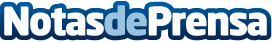 Un estudio de la Universidad de Santiago revela las preferencias de los Españoles en su tiempo libreEl estudio revela que un gran porcentaje de españoles apuesta por dedicar parte de su tiempo libre a la formaciónDatos de contacto:The Castle934473743Nota de prensa publicada en: https://www.notasdeprensa.es/un-estudio-de-la-universidad-de-santiago_1 Categorias: Educación Entretenimiento Universidades http://www.notasdeprensa.es